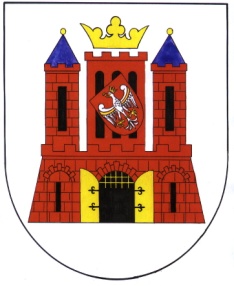 BURMISTRZ MIASTA GUBINA OGŁASZAI przetarg ustny nieograniczonyna sprzedaż nieruchomości gruntowej z przeznaczeniem pod budownictwo mieszkaniowe.I przetarg ustny nieograniczonyna sprzedaż nieruchomości gruntowej z przeznaczeniem pod budownictwo mieszkaniowe wielorodzinne.Nieruchomość stanowi własność Gminy Gubin o statusie miejskim.Przetarg odbędzie się dnia 08 listopada 2016 r. o godz. 13.00 w sali narad Urzędu Miejskiego w Gubinie ul. Piastowska 24.Wadium w pieniądzu, w wysokości 10% ceny wywoławczej, należy wpłacić najpóźniej do dnia 03 listopada 2016 r. na konto PKO BP S.A. o/Zielona Góra nr  131020 5402 0000 0502 0027 8747 (w tytule wpłaty wskazać nieruchomość, której dotyczy).Za datę wniesienia wadium uważa się datę wpływu środków pieniężnych na rachunek Urzędu Miejskiego w Gubinie. W przypadku regulowania wadium za pośrednictwem poczty lub banków wpłaty należy dokonać z takim wyprzedzeniem, aby wyżej wymieniona kwota wadium wpłynęła na konto sprzedającego w określonym w ogłoszeniu terminie. Za uczestnika przetargu uznaje się osobę dokonującą wpłatę wadium, tj. właściciela konta bankowego bądź pełnomocnika tego konta, z którego dokonano wpłaty wadium lub osobę wskazaną jako wpłacający w tytule wpłaty wadium.Osoby przystępujące do przetargu zobowiązane są do zapoznania się ze stanem faktycznym nieruchomości, będącej przedmiotem przetargu poprzez dokonanie oględzin terenu oraz do zapoznania się z dokumentacją formalno-prawną (w tym z decyzją o warunkach zabudowy nr GB.6730.12.2016.W z dnia 29.03.2016 r., GB.6730.46.2014.W z dnia 20.11.2014 r.).Zbycie przedmiotowych nieruchomości odbędzie się w stanie istniejącego zainwestowania i istniejącej infrastruktury, w związku z czym nabywający przejmie nieruchomość w stanie faktycznym i prawnym. W przypadku wystąpienia konieczności usunięcia drzew i krzewów rosnących na w/w działkach, ewentualnego przełożenia istniejącej infrastruktury technicznej (w uzgodnieniu z właścicielem sieci technicznej), nabywca nieruchomości wykona wymienione prace we własnym zakresie i na własny koszt. Nabywca zobowiązany jest na własny koszt uporządkować teren i przygotować go do zabudowy, a także do realizacji niezbędnego dla zamierzonej inwestycji uzbrojenia technicznego. Przyłącza do istniejących sieci nabywca działki dokona własnym staraniem i na własny koszt, po uzgodnieniu z zarządcami sieci. Na nabywcy nieruchomości ciąży obowiązek wykonania własnym staraniem i na własny koszt wjazdu na nieruchomość za zgodą zarządcy drogi.Sprzedający nie ponosi odpowiedzialności za złożone warunki geotechniczne gruntu. Nie wyklucza się istnienia na nieruchomości kamieni i przedmiotów niewidocznych wizualnie. W przypadku wystąpienia w obrębie nieruchomości sieci kolidujących z zabudową, nabywca dokona ich przełożenia na własny koszt w uzgodnieniu z właścicielem sieci.Nabywca przed uzyskaniem pozwolenia na budowę, zobowiązany będzie do wystąpienia do właściwego organu we własnym zakresie, z wnioskiem o wydanie decyzji zezwalającej na wyłączenie gruntów z produkcji rolnej. Opłaty związane z wyłączeniem gruntów z produkcji rolnej ponosi nabywca (ustawa z dnia 3 lutego 1995 r. o ochronie gruntów rolnych i leśnych).Nabywca nieruchomości przejmuje wraz z gruntem obowiązek usunięcia z terenu wszystkich bezumownych użytkowników.Nabywca na własny koszt zleci uprawnionym podmiotom odtworzenie granic nieruchomości.Przetarg przeprowadzi komisja w składzie wyznaczonym w § 1 Zarządzenia nr I/2010 Burmistrza Miasta Gubina z dnia 5 stycznia 2010 r.Wadium osoby wygrywającej przetarg zostaje zaliczone na poczet ceny nabycia. Pozostałym osobom wadium zostanie wypłacone, na wniosek, w ciągu 3 dni po zakończeniu przetargu. Wylicytowana cena sprzedaży nieruchomości podlega zapłacie do czasu zawarcia aktu notarialnego, którego termin zostanie ustalony najpóźniej w ciągu 21 dni od dnia rozstrzygnięcia przetargu.Koszty przygotowania dokumentacji, sporządzenia umowy notarialnej i opłaty sądowe w całości ponosi nabywca.  Do ceny nieruchomości zostanie zastosowana stawka podatku od towarów i usług zgodnie z obowiązującymi przepisami na dzień transakcji.Uczestnicy przetargu zobowiązani będą przed przystąpieniem do przetargu do złożenia komisji pisemnego oświadczenia o zapoznaniu się ze stanem prawnym i faktycznym nieruchomości oraz warunkami przetargu i przyjęciu ich bez zastrzeżeń, pod rygorem niedopuszczenia tych osób do przetargu.Osoby uczestniczące w przetargu zobowiązane są okazać komisji przetargowej dowód wpłaty wadium oraz: - w przypadku osoby fizycznej: dokument potwierdzający tożsamość uczestnika przetargu (dowód osobisty, paszport lub prawo jazdy),- w przypadku pełnomocnika osoby fizycznej: dokument potwierdzający tożsamość pełnomocnika (dowód osobisty, paszport lub prawo jazdy) oraz pełnomocnictwo notarialne lub z notarialnie poświadczonym podpisem mocodawcy,- w przypadku osoby fizycznej prowadzącej działalność gospodarczą: dokument potwierdzający tożsamość pełnomocnika (dowód osobisty, paszport lub prawo jazdy) oraz aktualne (nie dłużej niż sprzed 3 miesięcy) zaświadczenie o prowadzeniu działalności gospodarczej lub wydruk z Centralnej Ewidencji i Informacji o Działalności Gospodarczej. W przypadku osób fizycznych, które przystępując do przetargu w ramach spółki cywilnej, działając również na rzecz nieuczestniczących w przetargu wspólników, winna ponadto zostać przedstawiona uchwała potwierdzająca zgodę wspólników na nabycie nieruchomości lub umowa spółki uprawniająca wspólnika/wspólników uczestniczących w przetargu do nabywania nieruchomości bez zgody pozostałych wspólników,-  w przypadku przedstawiciela/przedstawicieli osoby prawnej lub innej jednostki podlegającej obowiązkowi wpisu do KRS: dokument potwierdzający tożsamość pełnomocnika (dowód osobisty, paszport lub prawo jazdy) oraz aktualny (nie dłużej niż sprzed 3 miesięcy) odpis z rejestru sądowego lub wydruk z Krajowego Rejestru Sądowego;-  w przypadku pełnomocnika osoby prawnej lub innej jednostki podlegającej obowiązkowi wpisu do KRS: dokument potwierdzający tożsamość pełnomocnika (dowód osobisty, paszport lub prawo jazdy), pełnomocnictwo notarialne lub z notarialnie poświadczonym podpisem ustawowego przedstawiciela mocodawcy oraz aktualny (nie dłużej niż sprzed 3 miesięcy) odpis z rejestru sądowego lub wydruk z Krajowego Rejestru Sądowego;-  w pozostałych przypadkach dokumenty świadczące zgodnie z obowiązującymi przepisami o reprezentowaniu osoby lub jednostki organizacyjnej uczestniczącej w przetargu oraz dokument potwierdzający tożsamość osoby przystępującej w jej imieniu do przetargu (dowód osobisty, paszport lub prawo jazdy); w przypadku pełnomocnika takiej osoby lub jednostki, również pełnomocnictwo notarialne lub z notarialnie poświadczonym podpisem (zapis dotyczy np. wspólnot mieszkaniowych, gminy, pełnomocników tych jednostek/osób);- osoby będące cudzoziemcem w rozumieniu ustawy z dnia 24 marca 1920 r. o nabywaniu nieruchomości przez cudzoziemców, zobowiązane są dostarczyć przed podpisaniem aktu notarialnego, zezwolenie Ministra Spraw Wewnętrznych i Administracji na nabycie nieruchomości w przypadkach gdy zgoda taka jest wymagana.Niedotrzymanie terminu zawarcia umowy notarialnej bez usprawiedliwienia przez uczestnika, który przetarg wygra, powoduje przepadek wadium a przetarg czyni niebyłym.Nieruchomości sprzedawane są na podstawie danych z ewidencji gruntów. W przypadku ewentualnego wznowienia granic wykonanego na koszt i staraniem nabywcy Gmina Gubin o statusie miejskim nie bierze odpowiedzialności za ewentualne różnice. Wskazanie granic nieruchomości na gruncie przez geodetę może dokonać Gmina Gubin na koszt kupującego. Nabywca przyjmuje nieruchomość w stanie istniejącym. Zbycie nieruchomości następuje na podstawie przepisów ustawy z dnia 21 sierpnia 1997 r. o gospodarce nieruchomościami (t.j. Dz. U. z 2015 r., poz. 1774 z późn. zm.). Przetarg zostanie przeprowadzony zgodnie z Rozporządzeniem Rady Ministrów z dnia 14 września 2004 r. w sprawie sposobu i trybu przeprowadzania przetargów oraz rokowań na zbycie nieruchomości (j.t. Dz. U. 2014, poz. 1490).Ogłaszający ma prawo do odwołania ogłoszonego przetargu w formie właściwej dla jego ogłoszenia.Ogłoszenie podaje się do publicznej wiadomości na okres jednego miesiąca, począwszy od dnia 06 października 2016 r.Szczegółowych informacji odnośnie zbywanych nieruchomości można uzyskać w Wydziale Nieruchomości i Gospodarki Przestrzennej Urzędu Miejskiego w Gubinie,  ul. Piastowska 24, tel. (68) 4558141, w godzinach pracy urzędu. Ogłoszenie o przetargu jest zamieszczone na stronie internetowej Urzędu Miejskiego w Gubinie www.bip.gubin.pl.Lp.Nr działkiPowierzchnia (m²)PołożenieCena wywoławcza(netto złotych)Wysokość wadiumTermin  przetargów  odbytychUwagi164/16 1606 m²ul. Miodowaobręb 383.200,008.320,00--------------Przedmiotowa działka położona w północnej części miasta przy ul. Miodowej, w sąsiedztwie zabudowy mieszkaniowej z obiektami towarzyszącymi. Możliwy dostęp do przyłączy energii elektrycznej, wodno-kanalizacyjnej, gazowej i telefonii stacjonarnej od ulicy Miodowej. Dojazd do działki od ulicy Miodowej w uzgodnieniu z zarządcą drogi, tj. Zarządem Dróg Powiatowych w Krośnie Odrzańskim. Kształt działki regularny. Na dzień oględzin działka niezagospodarowana, porośnięta samosiejkami krzewów, nieogrodzona. Na działce występuje deniwelacja, różnica poziomu terenu wynosi ok 2m. Przedmiotowa działka powstała z podziału dz. nr 64/15, dla której została wydana decyzja o warunkach zabudowy nr GB.6730.12.2016.W z dnia 29.03.2016 r. określająca warunki zabudowy dla inwestycji polegającej na budowie budynku mieszkalnego jednorodzinnego wolnostojącego oraz wolnostojącego garażu z wiatąLp.Nr działkiPowierzchnia (m²)PołożenieCena wywoławcza(netto złotych)Wysokość wadiumTermin  przetargów  odbytychUwagi2326/388228 m²ul. Poleskaobręb 7258.000,0025.800,00--------------Przedmiotowa działka położona we wschodniej części miasta przy ul. Poleskiej w sąsiedztwie zabudowy mieszkaniowej oraz terenów przeznaczonych pod zabudowę.. Na dzień oględzin dojazd drogą o nawierzchni utwardzonej – ul. Poleska. Teren działki niezagospodarowany i nieogrodzony, kształt regularny. Teren, ma którym znajduje się przedmiotowa działka w pełni uzbrojony: miejska sieć kanalizacyjna, energetyczna, gazowa położone przy granicy działki, sieć wodociągowa w odległości ponad 10 m od granicy działki. W granicach działki przebieg linii elektroenergetycznej. Działka wyniesiona w stosunku do drogi dojazdowej – ul. Poleskiej. W granicach nieruchomości drzewa prawem chronione. Przedmiotowa działka powstała z podziału dz. nr 326/29, dla której wydana została decyzja o warunkach zabudowy nr GB.6730.46.2014.W z dnia 20.11.2014 r. określająca warunki zabudowy dla inwestycji polegającej na budowie budynków mieszkalnych wielorodzinnych.